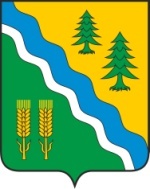 АДМИНИСТРАЦИЯ КРИВОШЕИНСКОГО РАЙОНА ПОСТАНОВЛЕНИЕ   29.01.2024					                   		 		 №57  с. КривошеиноТомской областиО внесении изменения в постановление Администрации Кривошеинского районаот 06.04.2021 № 229 «О создании муниципальной рабочей группы по контролю за качеством питания в образовательных организациях Кривошеинского района»          В связи с кадровыми изменениями           ПОСТАНОВЛЯЮ:          1. Внести в постановление Администрации Кривошеинского района от 06.04.2021 №229 «О создании муниципальной рабочей группы по контролю за качеством питания в образовательных организациях Кривошеинского района» (далее – постановление), следующее изменение:приложение №1 к постановлению изложить в новой редакции согласно приложению к настоящему постановлению.2.Настоящее постановление опубликовать в Сборнике нормативных актов Администрации Кривошеинского района и разместить на официальном сайте муниципального образования Кривошеинский район Томской области в информационно-телекоммуникационной сети «Интернет». 3. Настоящее постановление вступает в силу с даты его подписания.4. Контроль за исполнением настоящего постановления возложить на заместителя Главы Кривошеинского района по социально-экономическим вопросам.Глава Кривошеинского района                                                                                 А.Н. КоломинАлеева Л.А.2-19-74Прокуратура, Управление образования, члены комиссии                                                                          Приложение №1                                                                     УТВЕРЖДЕН                                                                                                      постановлением Администрации                                                                                         Кривошеинского района                                                                              от 29.01.2024 №57  Состав муниципальной рабочей группы по контролю за качеством питания в образовательных организациях Кривошеинского районаПредседатель рабочей группы:Коломин Андрей Николаевич – Глава Кривошеинского района.Заместитель председателя рабочей группы:Шлапаков Александр Васильевич – заместитель Главы Кривошеинского района по социально-экономическим вопросам.Члены рабочей группы:Алеева Любовь Анатольевна – руководитель Управления образования Администрации Кривошеинского района;Бурдули Сергей Гивиевич – методист Управления образования Администрации Кривошеинского района (секретарь рабочей группы);Зуева Татьяна Анатольевна – директор МБОУ «Кривошеинская СОШ им. Героя Советского Союза Ф.М. Зинченко»;Александрова Светлана Леонидовна – директор МБОУ «Володинская СОШ»;Куслина Ольга Владимировна – заведующий МБДОУ «Березка»;Муковозова Марина Александровна – заведующий педиатрическим отделением ОГАУЗ «Кривошеинская РБ» (по согласованию);Кадочигова Татьяна Валерьевна – специалист-эксперт территориального отдела Роспотребнадзора по Кривошеинскому району (по согласованию);Полубятко Татьяна Александровна – председатель общественной комиссии по контролю за организацией и качеством питания МБОУ «Кривошеинская СОШ им. Героя Советского Союза Ф.М. Зинченко» (по согласованию).